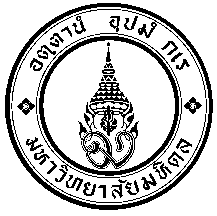 แบบขออนุมัติจัดหาพัสดุเงินอุดหนุนวิจัย(กรณีเร่งด่วนในประเทศ)ที่.......................... วันที่ ......../......../........	Internal Order .................................................ชื่อโครงการวิจัย..........................................................................................................................................เรื่อง  ขออนุมัติจัดหาพัสดุในประเทศโดยวิธีตกลงราคา กรณีจำเป็นเร่งด่วนโดยมิได้คาดหมายไว้ก่อนเรียน  ...................(ผู้มีอำนาจอนุมัติ) ...................		ตามที่ ข้าพเจ้า ............................................................. ตำแหน่ง.............................................สังกัด ภาควิชา/งาน ............................................................. คณะ/กอง .............................................................ได้ดำเนินการจัดหา .................................(ชื่อรายการ)................................. ไปแล้ว จึงขอรายงานเหตุผลและความจำเป็นเร่งด่วน โดยมีรายละเอียด ดังนี้เหตุผลและความจำเป็นเร่งด่วนที่ต้องจัดหา.......................................................................รายละเอียดของพัสดุที่จัดหา..................คุณลักษณะเฉพาะ..............................................……………………………รายละเอียดคุณลักษณะเฉพาะเป็นไปตามเอกสารที่แนบมาพร้อมนี้………………………..วงเงินที่จัดหาในครั้งนี้เป็นเงิน ............................ บาท(...................................................)(ไม่เกิน 100,000 บาท) จาก .................(ชื่อผู้รับจัดหา)................. ตามใบสั่งของ/ใบเสร็จรับเงิน เล่มที่............เลขที่............ วันที่..................................................ขออนุมัติแต่งตั้ง.............................................. ตำแหน่ง..................................เป็นผู้ตรวจรับพัสดุ(กรณีไม่เกิน 30,000 บาท) หรือแต่งตั้งคณะกรรมการตรวจรับพัสดุ (กรณีเกิน 30,000 บาท) ตามรายชื่อ ดังนี้........................................................ ตำแหน่ง .............................. ประธานกรรมการ........................................................ ตำแหน่ง .............................. กรรมการ........................................................ ตำแหน่ง .............................. กรรมการ		จึงเรียนมาเพื่อโปรดพิจารณา หากเห็นชอบโปรดอนุมัติจัดหาอนุมัติแต่งตั้งผู้ตรวจรับหรือคณะกรรมการตรวจรับพัสดุ ตามรายชื่อที่เสนอมาพร้อมนี้ทราบผลการตรวจรับ และอนุมัติเบิกจ่ายเงินให้แก่ ........................................................ เป็นเงินทั้งสิ้น....................บาท โดยส่งใช้เงินยืมในนาม..................................................						  (ลงชื่อ) .................................. ............. ผู้จัดหา						        (................ชื่อ/ตำแหน่ง...............)						(ลงชื่อ) .................................................... หัวหน้าโครงการ                                                                   (................ชื่อ/ตำแหน่ง...............)